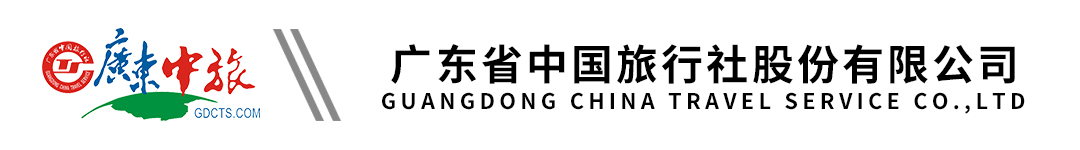 【暑期  国庆  西欧】全景欧罗巴九国联游布鲁日13天 | 卢浮宫 |琉森 |因特拉肯 |列支敦士登 |新天鹅堡 |阿姆斯特丹 |因斯布鲁克 |行程单行程安排费用说明购物点自费点其他说明产品编号EU20230108KCG出发地广东省-深圳市目的地法国-卢森堡-荷兰-比利时-瑞士-列支敦士登-德国-奥地利-意大利行程天数13去程交通飞机返程交通飞机参考航班无无无无无产品亮点【艺术殿堂-卢浮宫】：参观世界四大博物馆之首卢浮宫，透过对艺术珍品咫尺间的欣赏，与艺术大师们来一场跨越时空的心灵对话【艺术殿堂-卢浮宫】：参观世界四大博物馆之首卢浮宫，透过对艺术珍品咫尺间的欣赏，与艺术大师们来一场跨越时空的心灵对话【艺术殿堂-卢浮宫】：参观世界四大博物馆之首卢浮宫，透过对艺术珍品咫尺间的欣赏，与艺术大师们来一场跨越时空的心灵对话【艺术殿堂-卢浮宫】：参观世界四大博物馆之首卢浮宫，透过对艺术珍品咫尺间的欣赏，与艺术大师们来一场跨越时空的心灵对话【艺术殿堂-卢浮宫】：参观世界四大博物馆之首卢浮宫，透过对艺术珍品咫尺间的欣赏，与艺术大师们来一场跨越时空的心灵对话天数行程详情用餐住宿D1深圳早餐：X     午餐：X     晚餐：X   无D2深圳-罗马-约270KM-托斯卡纳大区（意大利）早餐：X     午餐：中式团餐     晚餐：X   Florence：Hotel Europa Signa  或同级D3意大利小镇-约258KM-威尼斯（意大利）早餐：酒店早餐     午餐：X     晚餐：中式团餐   Venezia：Four Points by Sheraton Venice Mestre 或同级D4威尼斯-约360KM-因斯布鲁克-德国小镇（德国）早餐：酒店早餐     午餐：中式团餐     晚餐：X   Hotel Tyrol 或同级D5德国小镇-新天鹅堡-约177KM-列支敦士登-约131KM-琉森-瑞士小镇（瑞士）早餐：酒店早餐     午餐：X     晚餐：√   Hotel Rigi Vitznau或同级D6瑞士小镇-因特拉肯-约443KM-法国小镇（法国）早餐：酒店早餐     午餐：X     晚餐：中式团餐   Campanile Metz Nord Woippy 或同级D7法国小镇-约100KM-卢森堡-约400KM-巴黎（法国）早餐：酒店早餐     午餐：X     晚餐：中式团餐   ibis Styles Versailles Saint Quentin en Yvelines或同级D8巴黎（法国）早餐：酒店早餐     午餐：X     晚餐：法式烤鸡   ibis Styles Versailles Saint Quentin en Yvelines或同级D9巴黎-约225KM-法国小镇（法国）早餐：酒店早餐     午餐：中式团餐     晚餐：X   Appart'City Confort Lille - Euralille 或同级D10法国小镇-约76KM-布鲁日-约271KM-阿姆斯特丹（荷兰）早餐：酒店早餐     午餐：X     晚餐：中式团餐   Postillion Utrecht Bunnik 或同级D11阿姆斯特丹-约200KM-布鲁塞尔（比利时）早餐：酒店早餐     午餐：X     晚餐：√   ibis Wavre Brussels East 或同级D12布鲁塞尔-深圳早餐：酒店早餐     午餐：X     晚餐：X   飞机D13深圳早餐：X     午餐：X     晚餐：X   无费用包含1.国际往返机票、机场税，团队经济舱；1.国际往返机票、机场税，团队经济舱；1.国际往返机票、机场税，团队经济舱；费用不包含1.不含签证费+司导服务费+酒店税2800元/人（该费用与团款一起收取）；1.不含签证费+司导服务费+酒店税2800元/人（该费用与团款一起收取）；1.不含签证费+司导服务费+酒店税2800元/人（该费用与团款一起收取）；项目类型描述停留时间参考价格详见附件项目类型描述停留时间参考价格详见附件预订须知1.儿童费用：大小同价，儿童必须占床，此费用含全程门票+餐费，服务标准与成人一致；退改规则1.请您务必在签证截止日前递交签证材料，签证材料递入领馆后，如遇拒签，我社将收取申根签证费（含服务费）1200元/人、英国签证费（含服务费，不含加急费）1400元/人；签证信息详见附件报名材料详见附件保险信息1.我社已为游客购买旅游意外险，本司强烈建议游客根据个人情况，自行购买医疗或其他保险，以更全面保障游客利益；